The City School              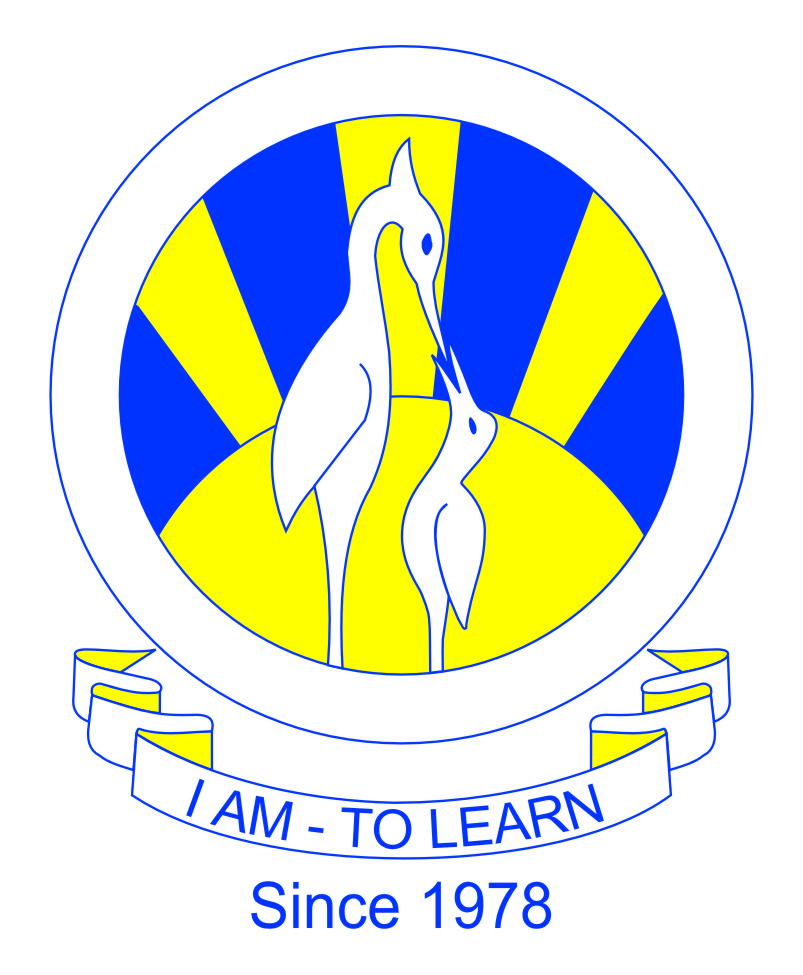 North Nazimabad Boys Campus Islamiyat  Blog Work Sheet                                                                           
Date 11/11/2016                           Grade 9                                   Teacher Mohammad Navaid Qureshi	                    				                                                                  Topic               HolyProphet`s life in Makkah (a  Outline the difficulties faced by the HolyProphet(saw) during his stay in Makkah){10}                                              3rd Monthly Test Topic/sRightly Guided Caliphs          Hazrat AbuBakr( RA) only Articles of Faith first three only           Note complete your Booklet                                          